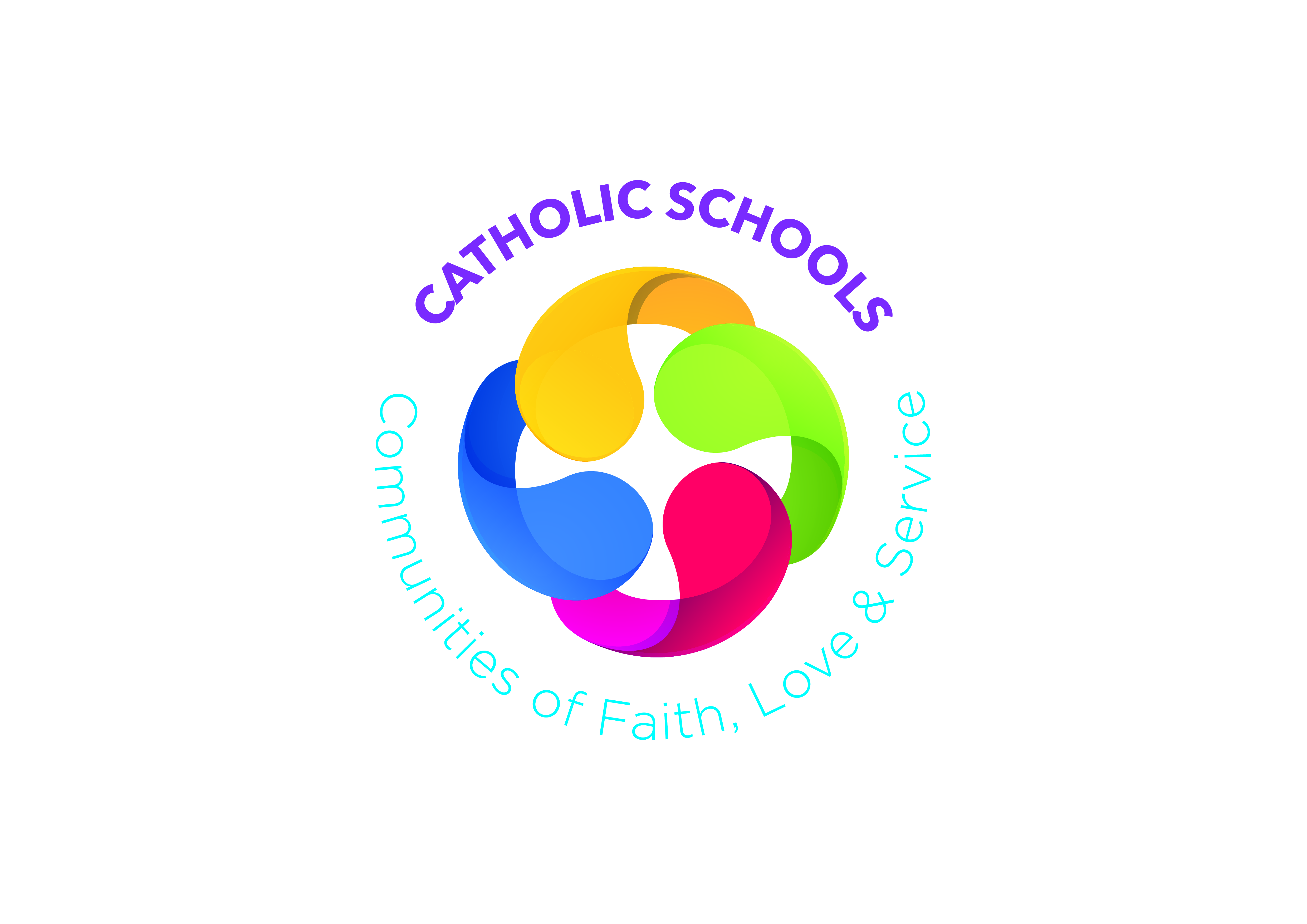 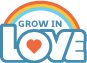 Prayer SpaceBlue cloth for May; Green cloth for (Ordinary Time); White cloth for Easter Season; Bible open at Luke 1; Candle; Statue of Mary; Rosary Beads; Crucifix; Bottle of Holy water; Ps 116Add to this space each week throughout the monthBlue cloth for May; Green cloth for (Ordinary Time); White cloth for Easter Season; Bible open at Luke 1; Candle; Statue of Mary; Rosary Beads; Crucifix; Bottle of Holy water; Ps 116Add to this space each week throughout the monthBlue cloth for May; Green cloth for (Ordinary Time); White cloth for Easter Season; Bible open at Luke 1; Candle; Statue of Mary; Rosary Beads; Crucifix; Bottle of Holy water; Ps 116Add to this space each week throughout the monthBlue cloth for May; Green cloth for (Ordinary Time); White cloth for Easter Season; Bible open at Luke 1; Candle; Statue of Mary; Rosary Beads; Crucifix; Bottle of Holy water; Ps 116Add to this space each week throughout the monthBlue cloth for May; Green cloth for (Ordinary Time); White cloth for Easter Season; Bible open at Luke 1; Candle; Statue of Mary; Rosary Beads; Crucifix; Bottle of Holy water; Ps 116Add to this space each week throughout the monthBlue cloth for May; Green cloth for (Ordinary Time); White cloth for Easter Season; Bible open at Luke 1; Candle; Statue of Mary; Rosary Beads; Crucifix; Bottle of Holy water; Ps 116Add to this space each week throughout the monthWeek 1Our Muslim Brothers and SistersWeek 1Our Muslim Brothers and SistersWeek 2Pilgrimages at Home and AbroadWeek 2Pilgrimages at Home and AbroadWeek 3Our Lady of GuadalupeWeek 4God forgives UsLearning ObjectivesFollowers of Islam are called MuslimsMuslims believe in one God, whom they call AllahQur’an is the Muslim holy bookThe place of worship for Muslims is a MosqueShow respect for other beliefsFollowers of Islam are called MuslimsMuslims believe in one God, whom they call AllahQur’an is the Muslim holy bookThe place of worship for Muslims is a MosqueShow respect for other beliefsUnderstand the concept of pilgrimageKnow about Croagh Patrick and World Youth DayKnow the Magnificat is Mary’s Prayer of praise and thanks to GodContinue to pray to MaryUnderstand the concept of pilgrimageKnow about Croagh Patrick and World Youth DayKnow the Magnificat is Mary’s Prayer of praise and thanks to GodContinue to pray to MaryRecognise different images of Mary Retell the story of Our Lady of GuadalupeExplain why people go on pilgrimageTurn to Mary when I need helpReflect on the need for forgivenessKnow the difference between a serious and a less serious sinRetell stories about Jesus showing forgivenessRetelling the parts of the Penitential Rite at MassBe sorry for my sins and seek God’s forgivenessLearning and Teaching ActivitiesChat about other faiths and places of worshipOnline:  Islam and JudaismStory:  Salma visits her GranStory:  Salma and Muireann send LettersStory:  Muireann visits a MosqueActivity:  Compile a fact fileActivity:  Tour BrochureActivity:  World Youth DayOnline:  Young Pilgrims on WYDTM pp433-442PB p100-101 MuslimsChat about other faiths and places of worshipOnline:  Islam and JudaismStory:  Salma visits her GranStory:  Salma and Muireann send LettersStory:  Muireann visits a MosqueActivity:  Compile a fact fileActivity:  Tour BrochureActivity:  World Youth DayOnline:  Young Pilgrims on WYDTM pp433-442PB p100-101 MuslimsChat about pilgrimagesStory:  I was there …Song:  The MagnificatActivity:  Write a prayer/song of praiseStory:  Croagh PatrickOnline:  Croagh PatrickActivity: Planning for a pilgrimageActivity:  World Youth Day fact filePB p76-77 PilgrimagesTM pp330-337Chat about pilgrimagesStory:  I was there …Song:  The MagnificatActivity:  Write a prayer/song of praiseStory:  Croagh PatrickOnline:  Croagh PatrickActivity: Planning for a pilgrimageActivity:  World Youth Day fact filePB p76-77 PilgrimagesTM pp330-337Chat about images and photographsActivity:  We remember MaryArt:  A picture paints a thousand wordsChat about MarySong:  A Mhuire MháthairStory:  The Apparition of Our Lady of GuadalupeActivity:  Role play the conversationOnline:  Pilgrims at GuadalupeActivity:  The image on Juan Diego’s TilmaArt:  Our Lady of GuadalupeChat about turning to Mary for helpActivity:  Where in the world?Art; Pilgrimage AdvertPB p79-80 Our LadyTM pp338-347Chat about God’s love and forgivenessStory:  Jodi and her dadSong:  Song of RepentanceChat about different types of sinOnline: Jesus came to forgive sinsActivity:  The Sacrament of ReconciliationActivity:  Heart mobilesPB p82-83TM pp355-364Praying TogetherBlessing PrayerBlessing PrayerPrayer: The MagnificatReflective PrayerPrayer Service: Thanks and PraisePrayer: The MagnificatReflective PrayerPrayer Service: Thanks and PraisePrayer:  My spirit rejoices …Reflective PrayerPrayer Service:  The Pilgrim ChurchPray The Lord is Merciful and GoodReflective PrayerPrayer Service:  ReconciliationAt HomePB p102 MuslimsPB p102 MuslimsPB p78 Pilgrimages PB p78 Pilgrimages PB p81 The MemorarePB p84 ForgivenessCross Curricular LinksInvite someone who has taken part in a pilgrimage/World Youth Day to speak with the children; Plan and undertake a local pilgrimageLLT:  Unit 7: Decisions! Decisions! http://www.nicurriculum.org.uk/docs/key_stages_1_and_2/areas_of_learning/pdmu/livinglearningtogether/year6/llt_6_Unit_7.pdfPDMU:  Theme 5: Relationships https://ccea.org.uk/downloads/docs/ccea-asset/Resource/PDMU%20Progression%20Grid%20for%20Key%20Stage%202.pdfInvite someone who has taken part in a pilgrimage/World Youth Day to speak with the children; Plan and undertake a local pilgrimageLLT:  Unit 7: Decisions! Decisions! http://www.nicurriculum.org.uk/docs/key_stages_1_and_2/areas_of_learning/pdmu/livinglearningtogether/year6/llt_6_Unit_7.pdfPDMU:  Theme 5: Relationships https://ccea.org.uk/downloads/docs/ccea-asset/Resource/PDMU%20Progression%20Grid%20for%20Key%20Stage%202.pdfInvite someone who has taken part in a pilgrimage/World Youth Day to speak with the children; Plan and undertake a local pilgrimageLLT:  Unit 7: Decisions! Decisions! http://www.nicurriculum.org.uk/docs/key_stages_1_and_2/areas_of_learning/pdmu/livinglearningtogether/year6/llt_6_Unit_7.pdfPDMU:  Theme 5: Relationships https://ccea.org.uk/downloads/docs/ccea-asset/Resource/PDMU%20Progression%20Grid%20for%20Key%20Stage%202.pdfInvite someone who has taken part in a pilgrimage/World Youth Day to speak with the children; Plan and undertake a local pilgrimageLLT:  Unit 7: Decisions! Decisions! http://www.nicurriculum.org.uk/docs/key_stages_1_and_2/areas_of_learning/pdmu/livinglearningtogether/year6/llt_6_Unit_7.pdfPDMU:  Theme 5: Relationships https://ccea.org.uk/downloads/docs/ccea-asset/Resource/PDMU%20Progression%20Grid%20for%20Key%20Stage%202.pdfInvite someone who has taken part in a pilgrimage/World Youth Day to speak with the children; Plan and undertake a local pilgrimageLLT:  Unit 7: Decisions! Decisions! http://www.nicurriculum.org.uk/docs/key_stages_1_and_2/areas_of_learning/pdmu/livinglearningtogether/year6/llt_6_Unit_7.pdfPDMU:  Theme 5: Relationships https://ccea.org.uk/downloads/docs/ccea-asset/Resource/PDMU%20Progression%20Grid%20for%20Key%20Stage%202.pdfInvite someone who has taken part in a pilgrimage/World Youth Day to speak with the children; Plan and undertake a local pilgrimageLLT:  Unit 7: Decisions! Decisions! http://www.nicurriculum.org.uk/docs/key_stages_1_and_2/areas_of_learning/pdmu/livinglearningtogether/year6/llt_6_Unit_7.pdfPDMU:  Theme 5: Relationships https://ccea.org.uk/downloads/docs/ccea-asset/Resource/PDMU%20Progression%20Grid%20for%20Key%20Stage%202.pdfOther Suggestions for MayFeast days:  St Joseph the Worker (1st); Blessed Edmund Rice (5th); St Comgall (10th); Our Lady of Fatima (13th); The Ascension; Pentecost; Most Holy Trinity; The Visitation (31st)The month of May is traditionally devoted to Our Lady – you may wish to revise The RosaryFeast days:  St Joseph the Worker (1st); Blessed Edmund Rice (5th); St Comgall (10th); Our Lady of Fatima (13th); The Ascension; Pentecost; Most Holy Trinity; The Visitation (31st)The month of May is traditionally devoted to Our Lady – you may wish to revise The RosaryFeast days:  St Joseph the Worker (1st); Blessed Edmund Rice (5th); St Comgall (10th); Our Lady of Fatima (13th); The Ascension; Pentecost; Most Holy Trinity; The Visitation (31st)The month of May is traditionally devoted to Our Lady – you may wish to revise The RosaryFeast days:  St Joseph the Worker (1st); Blessed Edmund Rice (5th); St Comgall (10th); Our Lady of Fatima (13th); The Ascension; Pentecost; Most Holy Trinity; The Visitation (31st)The month of May is traditionally devoted to Our Lady – you may wish to revise The RosaryFeast days:  St Joseph the Worker (1st); Blessed Edmund Rice (5th); St Comgall (10th); Our Lady of Fatima (13th); The Ascension; Pentecost; Most Holy Trinity; The Visitation (31st)The month of May is traditionally devoted to Our Lady – you may wish to revise The RosaryFeast days:  St Joseph the Worker (1st); Blessed Edmund Rice (5th); St Comgall (10th); Our Lady of Fatima (13th); The Ascension; Pentecost; Most Holy Trinity; The Visitation (31st)The month of May is traditionally devoted to Our Lady – you may wish to revise The RosaryDifferentiationWhat went well?What would I change?Suggested Additional Resourceshttp://www.kandle.ie/http://www.derrydiocese.org/www.educationdublindiocese.iewww.prayingincolour.comwww.drawing-god.com http://www.kandle.ie/http://www.derrydiocese.org/www.educationdublindiocese.iewww.prayingincolour.comwww.drawing-god.com http://www.kandle.ie/http://www.derrydiocese.org/www.educationdublindiocese.iewww.prayingincolour.comwww.drawing-god.com http://www.kandle.ie/http://www.derrydiocese.org/www.educationdublindiocese.iewww.prayingincolour.comwww.drawing-god.com http://www.kandle.ie/http://www.derrydiocese.org/www.educationdublindiocese.iewww.prayingincolour.comwww.drawing-god.com http://www.kandle.ie/http://www.derrydiocese.org/www.educationdublindiocese.iewww.prayingincolour.comwww.drawing-god.com 